                                          Учитель Михайлова С.Н.Отчет о проведенном проекте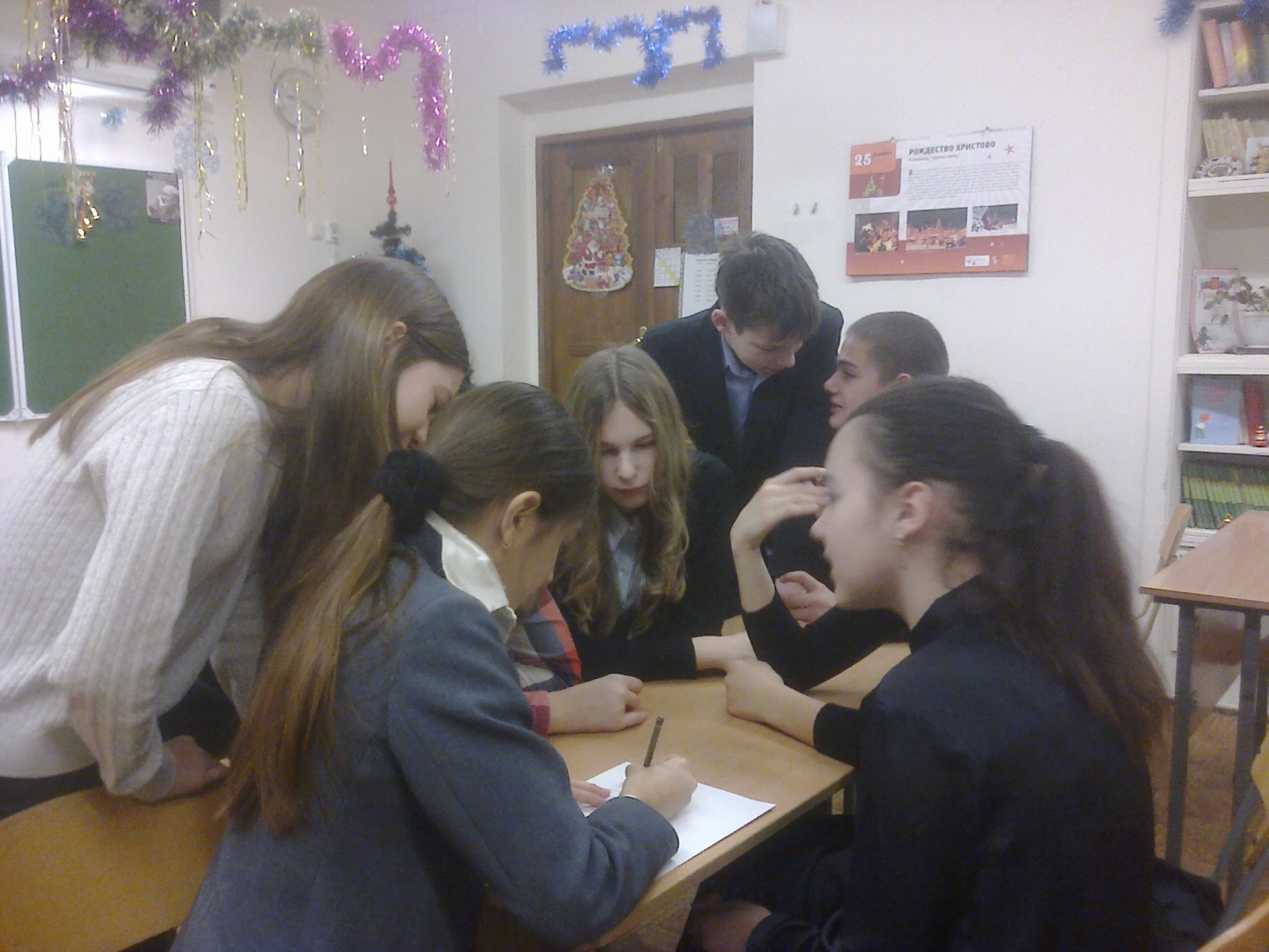 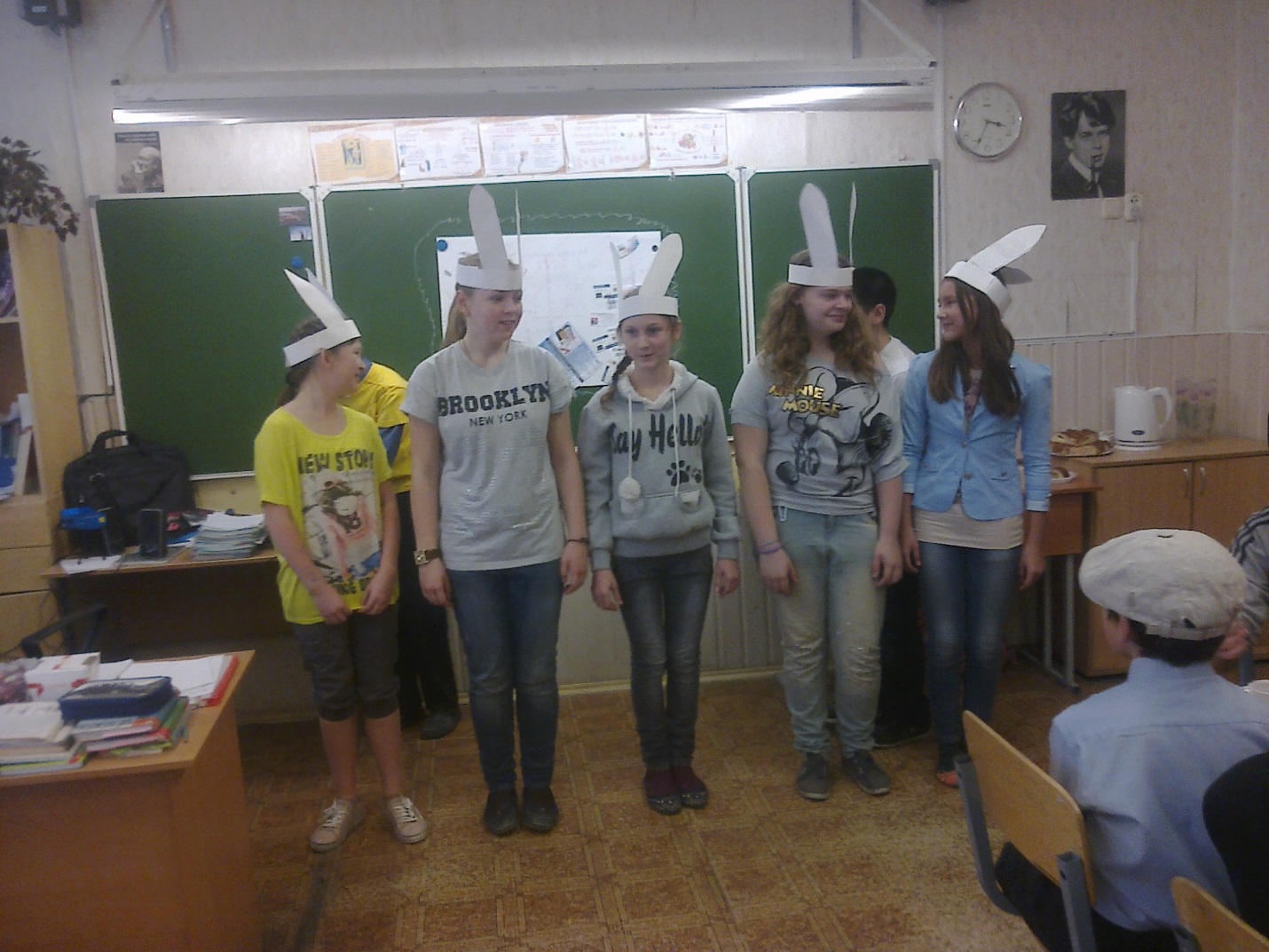 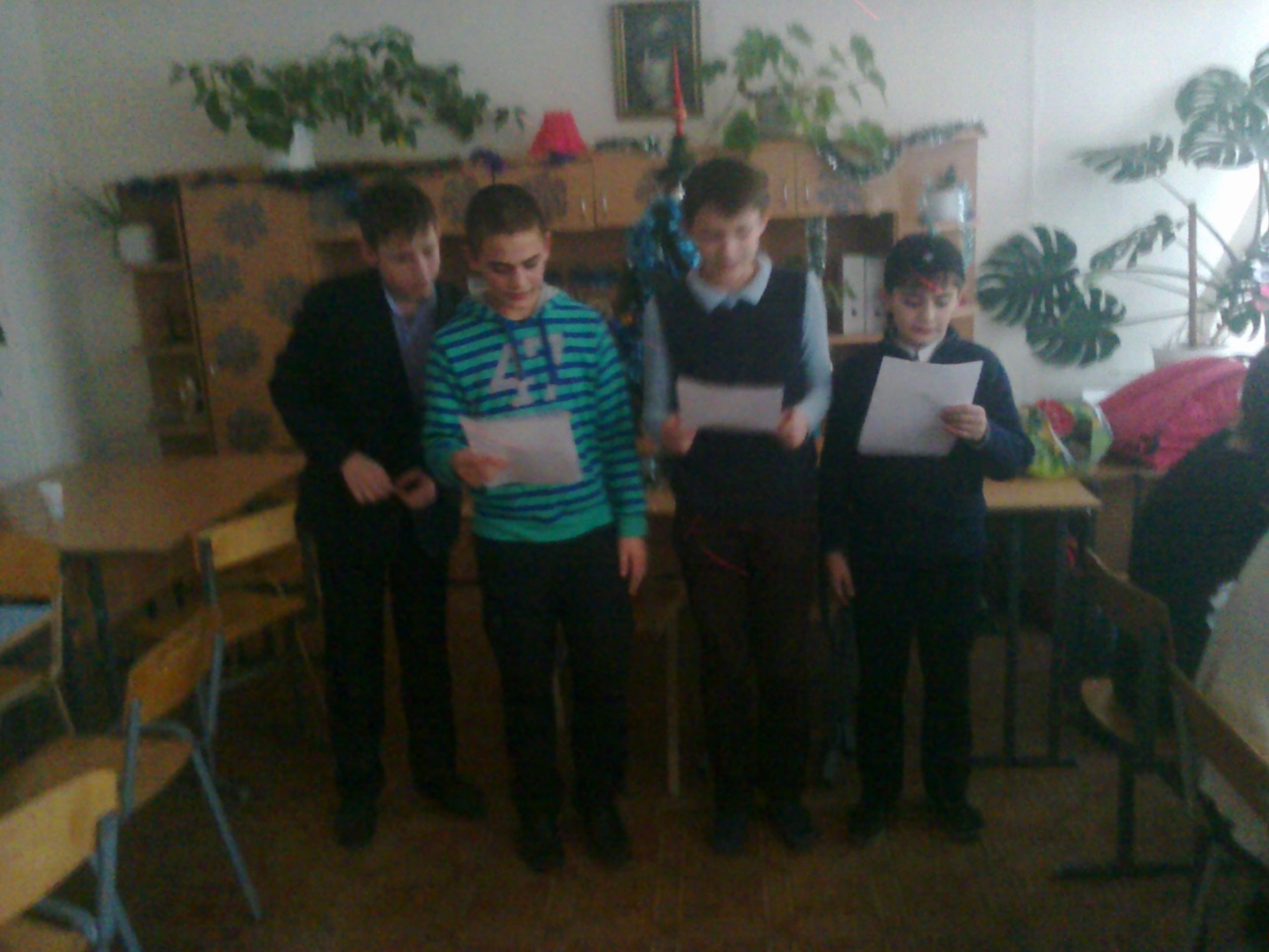 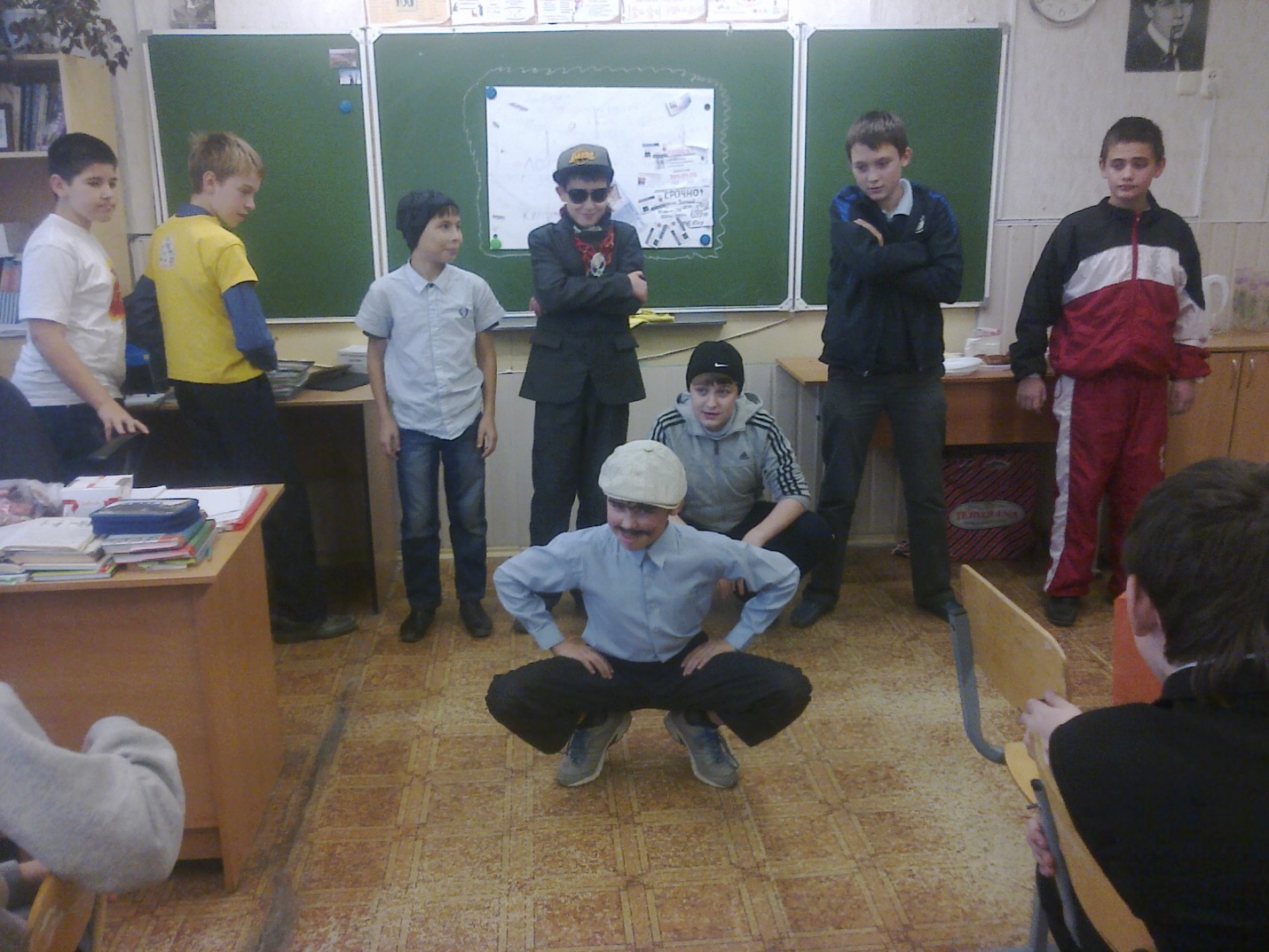 Название проектаТеатр. Многообразие жанров.Дата проведенияОктябрь  – декабрь 2014г.Участники проекта6 «Б» классРуководители проектаМихайлова С.Н.Тип проектаГрупповой, исследовательский, творческийЦель проектаНаучить детей разбираться в многообразии театральных жанров, опираясь на эти знания, создавать собственные сценарии и миниспектакли.Задачи проектаПовышение, мотивации, интереса к изучению литературы, развитие творческих способностей учащихся, предоставление учащимся возможности для публичного самовыражения, знакомство с  особенностями современного театра. Обучение режиссерским навыкам, навыкам написания сценария, использование межпредметных возможностей, сплочение коллектива класса, формирование навыков общения и работы в группах.Учебные дисциплины, участвующие в проектеЛитература, русский язык, музыка, изобразительное искусствоЭтапы проектаКраткое описание деятельность участников проекта1. ПодготовительныйОбсуждение темы. Формирование интерес к ней. Выбор конечных продуктов ( сценарии театрализованных выступлений в разных жанрах, праздник-спектакль)2. ПланированиеВыбор художественных произведений или создание собственных, распределение ролей, отбор музыкального и литературного материала.3. Работа над проектомНаписание и обсуждение сценариев. Работа - репетиции в группах. Создание костюмов.4. Презентация проектаТеатральные праздники в ноябре и декабре.5. РефлексияНаписание отзывов, обсуждение